    中国石油大学（华东）2022级本科生军训教官集训一班花名册（教员：韩德凯）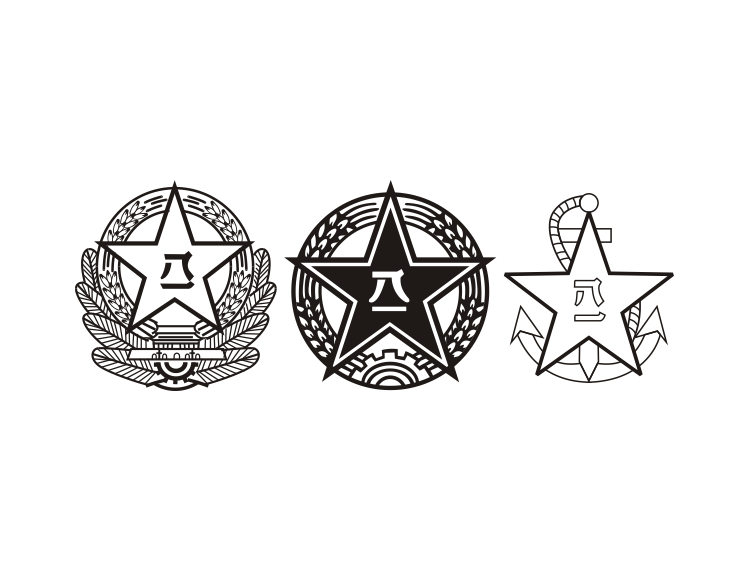 党委学生工作部（武装部）二〇二三年五月十五日	2022级本科生军训教官培训一班名单	2022级本科生军训教官培训一班名单姓 名性 别学院专业年级是否退伍兵联系电话到课情况到课情况到课情况到课情况到课情况到课情况学院联系人廉浩东男控制工程学院2021级是17702230626控、体学院孙志昊（1营）13261979751王宣博男高水平运动队2020级是17863952710控、体学院孙志昊（1营）13261979751控、体学院孙志昊（1营）13261979751苏鑫坤男石油与天然气工程研2020级是17669646169石工学院王  静（2营）15275258268贺   宁男石油工程2020级是17864273250石工学院王  静（2营）15275258268朱  博男石工学院-2021级是15550009569石工学院王  静（2营）15275258268宋佳佳 女石油工程2021级是13399752511石工学院王  静（2营）15275258268买吾兰江 男石油工程2021级是15299458213石工学院王  静（2营）15275258268外国语学院相欣余（3营）18560616380林奥博男外国语学院俄语专业2021级否18233559887外国语学院相欣余（3营）18560616380马  欣女外语2022级是17669472810外国语学院相欣余（3营）18560616380文法学院陈旺（4营）17860718352吴睿杰男文法2021级是17864235031文法学院陈旺（4营）17860718352于继玺男文法2021级是13573712955文法学院陈旺（4营）17860718352曹国宝男电气工程及其自动化2020级是19854290770新能源学院穆海涛（5营）15589821160蒋明友男能源与动力工程2020级是13370828404新能源学院穆海涛（5营）15589821160马宏基男能源与动力工程2021级是18290795229新能源学院穆海涛（5营）15589821160李培烁男能源与动力工程2021级是18681343880新能源学院穆海涛（5营）15589821160冉悦雯女电气工程及其自动化2021级否19983264196新能源学院穆海涛（5营）15589821160李   佳 女电气工程及其自动化2021级否13033475122新能源学院穆海涛（5营）15589821160姓 名性 别学院专业年级是否退伍兵联系电话到课情况到课情况到课情况到课情况到课情况到课情况学院联系人由子艳女储建学院储运专业2020级是15684530785储建学院李峰弼（6营）18266639812李南江男储运本科2021级是15923665840储建学院李峰弼（6营）18266639812王运国男土木2020级是17864275423储建学院李峰弼（6营）18266639812陈鸿昀男储建学院储运专业2020级是18562075110储建学院李峰弼（6营）18266639812孙  涛男储运本科2021级否18418001698储建学院李峰弼（6营）18266639812朱文锐男土木2021级否18632905228储建学院李峰弼（6营）18266639812孙晓烨男材料2022级是17353510910材料学院       王  佳（7营）15376719869乔远通男材料2021级否15964146556材料学院       王  佳（7营）15376719869陈慧莹女材料2020级否18778577273材料学院       王  佳（7营）15376719869王佳俊男材料2021级否19511605903材料学院       王  佳（7营）15376719869苏里堂沙塔尔男地质2021级否15689131668地学院王力禾（8营）15689131668宋岩东男勘查2021级17860714120地学院王力禾（8营）15689131668曾子怡男资源2020级17860714120地学院王力禾（8营）15689131668周  涛男物探2021级17854250355地学院王力禾（8营）15689131668庄英哲男物探2021级13734680268地学院王力禾（8营）15689131668刘正鑫男物探2020级15805421639地学院王力禾（8营）15689131668赵亚坤边境未回预备教官王继振边境未回预备教官任  闯边境未回预备教官